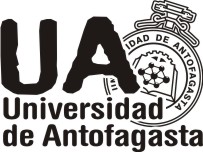 Guía de AprendizajeANTECEDENTES GENERALESDESCRIPCIÓN DE LA ASIGNATURA COMPETENCIAS QUE CONTRIBUYE A DESARROLLAR LA ASIGNATURARESULTADOS DE APRENDIZAJEPLANIFICACIÓN DE ACTIVIDADES*Comprende una breve descripción de qué se va a hacer (profesor y estudiante) para generar aprendizajes y debe incluir los recursos didácticos (documentos, herramientas TIC, técnicas de aprendizaje) a utilizar en cada una de ellas.**Se entiende como “Actividades Autónomas” las que realiza el estudiante extra aula. Una proporción de ellas está destinada a desarrollar las actividades requeridas por el docente y es lo que se solicita declarar en la Guía de Aprendizaje. Su estimado no debe superar el 50% del total de horas autónomas. ESTRATEGIA EVALUATIVA*Los indicadores de logro corresponden al estándar del nivel de aprobación descrito en una matriz de valoración.CARRERANOMBRE DE LA ASIGNATURACÓDIGO DE LA ASIGNATURAAÑO/SEMESTRECOORDINADOR RESPONSABLECORREO ELECTRÓNICO: CORREO ELECTRÓNICO: CORREO ELECTRÓNICO: CORREO ELECTRÓNICO: CORREO ELECTRÓNICO: CORREO ELECTRÓNICO: EQUIPO DOCENTECORREO ELECTRONICO: CORREO ELECTRONICO: CORREO ELECTRONICO: CORREO ELECTRONICO: CORREO ELECTRONICO: CORREO ELECTRONICO: CREDITOS SCTHORAS DE DEDICACIÓNDOCENCIA DIRECTA.DOCENCIA DIRECTA.TRABAJO AUTÓNOMOTRABAJO AUTÓNOMOTOTALESTOTALESFECHA DE INICIOFORMATO FECHA LARGA:  FORMATO FECHA LARGA:  FORMATO FECHA LARGA:  FORMATO FECHA LARGA:  FORMATO FECHA LARGA:  FORMATO FECHA LARGA:  FORMATO FECHA LARGA:  FORMATO FECHA LARGA:  FORMATO FECHA LARGA:  FORMATO FECHA LARGA:  FECHA DE TÉRMINOFORMATO FECHA LARGA:  FORMATO FECHA LARGA:  FORMATO FECHA LARGA:  FORMATO FECHA LARGA:  FORMATO FECHA LARGA:  FORMATO FECHA LARGA:  FORMATO FECHA LARGA:  FORMATO FECHA LARGA:  FORMATO FECHA LARGA:  FORMATO FECHA LARGA:  DOCENTECORREOCORREOTELÉFONOSTELÉFONOSTELÉFONOSSem.Resultado de AprendizajeContenidosEstrategia MetodológicaEstrategia MetodológicaEstrategia MetodológicaEstrategia MetodológicaSem.Resultado de AprendizajeContenidosActividades Presenciales*HorasActividades Autónomas**Horas1.2.3..4.5.678910111213141516Resultado de AprendizajeIndicadores de logro*Procedimiento de Evaluación: Instrumento (ponderación)Fecha Inicio/Término